Анна С.Девочка родилась в мае 2007 года. 
Возможные формы устройства: опека. 
Братья/сестры: есть старшая сестра и младший брат 
Группа здоровья: II
Анна   –активная девочка, жизнерадостная,                    с позитивным настроем. Коммуникабельна, легко идет на контакт как со сверстниками, так и со взрослыми. В жизни старается избегать конфликтных ситуаций и ссор, в любом конфликте всегда выступает миротворцем. А еще Анна очень трудолюбива и всегда приходит на помощь как взрослым, так и детям, которые находятся рядом с ней.                                                                     Анна охотно принимает участие в художественной самодеятельности, но если надо, то она с удовольствием примет участие в и в спортивных соревнованиях. Учится Анна                        в меру своих способностей, на уроках очень старается.Девочка привязана к старшей сестре и брату. Причина отсутствия родительского попечения матери: родительские права матери ограничены.Причина отсутствия родительского попечения отца: отец умер.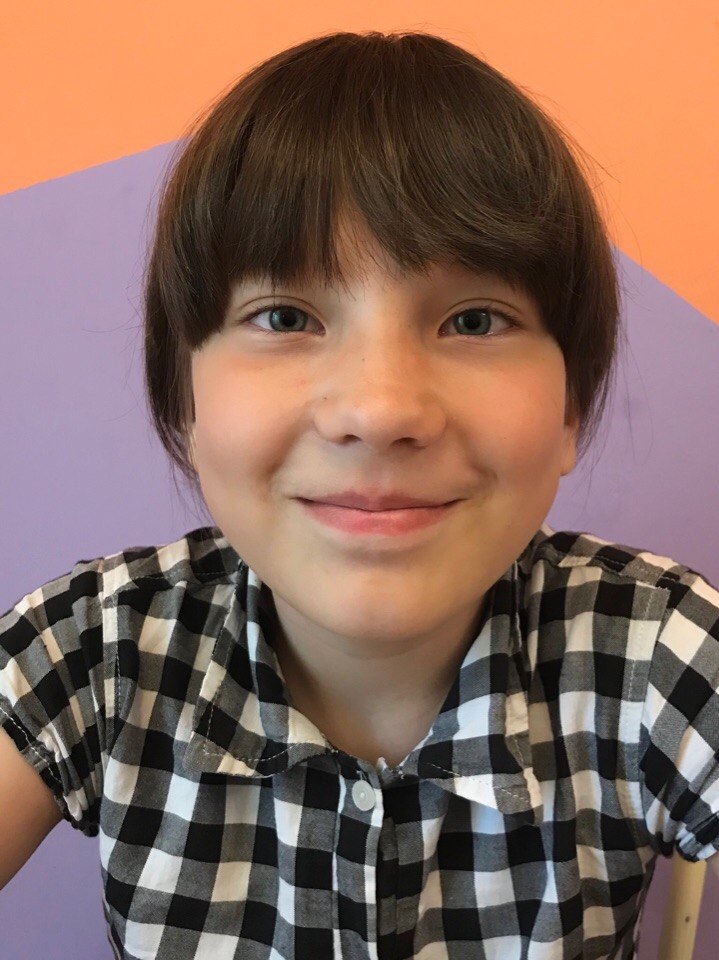 